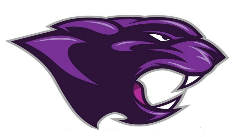 Board MeetingOctober 2023October 2023 Board MeetingJr/Sr. High School PrincipalFall FestivalHeld on the 6th with a great turnoutHalloween Dance Hosted as a PTO fundraiserWindow Painting Held on the 20th Red Ribbon Week/School Safety Week Held the week of the 23rd Principal/Assistant Principal ConferenceKASA held this conference on the 25th in LouisvilleMoonlight Madness Will be held on November 3rd from 5:30-8:00 pmBeta Induction/National Honor Society InductionNovember 8th at 5 Junior Beta Induction November 1st at 5 in MPRStudents needing to fulfill their graduated driver licensing requirement can register for a free class being held at DSHS on 10/26 by going to www.kentuckysafedriver.com and clicking on alive at 25 Juniors and Seniors WKU visit on 11/1. The tour will start at 10:00. This will be a sign up event. Students must be passing all of their classes, no more than 3 unexcused absences and have no behavior infractions prior to tour date. If you signed up please get your permission form from Ms. Griffin and return to Ms. Griffin by Oct. 24th. FSA Id workshop with KHEAA rep on Nov. 1st in the Library for seniors at 5:00 pmMarines to speak to seniors during FLEX on November 10th. In the library and following will have a table set up at lunch.Interested Sophomores will tour the MCC technical labs on November 10thSenior formal photo make up day is November 14th Sophomores will tour Caldwell Regional Tech Center on Nov. 21st. They will leave at 9:20. MCC School Counts 11-24 during FLEX to talk with Seniors in the library.Picture retake day will be October 26thGuest speaker from Murray State University’s OSHA department will speak to seniors during FLEX in the library on Dec. 6th .Guest speaker, Jaci Babbs, UK softball player, to speak the student body on December 15th in the gym. This event is sponsored by FCABerea College will be here to speak with Seniors on 12-6 at 1:00 in the lobby. FASFA workshop on  Jan 31 with KHEAA rep. at 5:00 pm